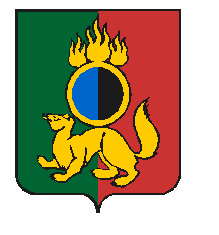 АДМИНИСТРАЦИЯ ГОРОДСКОГО ОКРУГА ПЕРВОУРАЛЬСКПОСТАНОВЛЕНИЕг. ПервоуральскОб утверждении административного регламента по предоставлению муниципальной услуги «Согласование местоположения границ земельных участков, находящихся в муниципальной собственности или в государственной собственности до ее разграничения»В соответствии с Федеральным законом от 06 октября 2003 года № 131-ФЗ «Об общих принципах организации местного самоуправления в Российской Федерации», Земельным кодексом Российской Федерации от 25.10.2001 N 136-ФЗ, Федеральным законом от 25.10.2001 N 137-ФЗ "О введении в действие Земельного кодекса Российской Федерации", статьями 12-14 Федерального закона от 27 июля 2010 года N 210-ФЗ "Об организации предоставления государственных и муниципальных услуг", руководствуясь Уставом городского округа Первоуральск, Администрация городского округа ПервоуральскПОСТАНОВЛЯЕТ:1. Утвердить административный регламент по предоставлению муниципальной услуги «Согласование местоположения границ земельных участков, находящихся в муниципальной собственности или в государственной собственности до ее разграничения» (Приложение).2. Комитету по управлению имуществом Администрации городского округа Первоуральск обеспечить в пределах своей компетенции:1) исполнение Административного регламента, утвержденного пунктом 1 настоящего Постановления;2) организацию и проведение мониторинга качества предоставления муниципальной услуги, предусмотренной Административным регламентом, утвержденным пунктом 1 настоящего Постановления;3. Настоящее постановление опубликовать в газете «Вечерний Первоуральск» и разместить на официальном сайте городского округа Первоуральск в сети «Интернет» по адресу: www.prvadm.ru.4. Контроль за выполнением данного постановления возложить на Председателя Комитету по управлению имуществом Администрации городского округа Первоуральск Максименко Т.А.Глава Администрации городского округа Первоуральск                                                       А.И. Дронов06.11.2014№3002